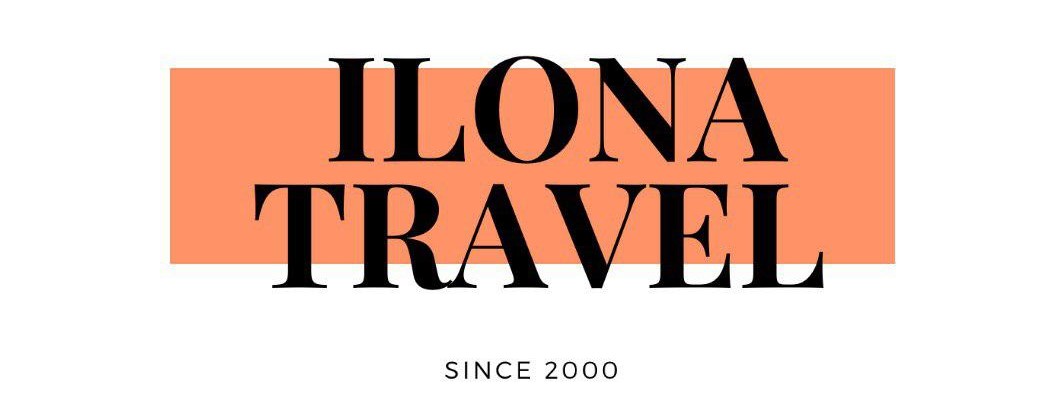 « ONLY LVIV» TUR PROGRAMI3Gece/4Gün1 Gün	  Havalimanında karşılama ve otele transfer. Otele yerleşme2 Gün	  Kahvaltı. Türkçe konuşan bir rehberle Lvov şehir turu (3 saat).3 Gün	Kahvaltı. Otelinizde yapacağınız sabah kahvaltısının ardından çevre gezileri   ve alışveriş için tam gün serbest zamanınızı dilediğinizce değerlendirebilirsiniz. Arzu eden konuklarımız ekstra olarak alabileceği geziler hakkında, ekstra geziler, nereye gidilir ve ne yapılır bölümlerinden inceleyerek fikir edinebilirler.4 Gün	  Kahvaltı. Havalimanına transfer.FİYATLAR* Taleb etmeniz durumda Lvov bölgelerindeki listemizde olmayan diğer otellerin fiyat tekliflerimizi sunabiliriz. Fiyata dahil hizmetler:Transfer hizmetlerimizOda, kahvaltıRehberlik hizmetleriFiyata dahil olmayan hizmetler:Uçak biletiÖğlen ve akşam yemekleriOtellerimiz*Rezervasyon sırasında kişi başı fiyatRezervasyon sırasında kişi başı fiyatRezervasyon sırasında kişi başı fiyatRezervasyon sırasında kişi başı fiyatOtellerimiz*2 - 34 – 7 8 - 15 16 - 25SONATA149 €127 €121 €110 €HOTEL LVIV159 €140 €135 €125 €EUROHOTEL  159 €140 €135 €125 €MODERN ART HOTEL165 €145 €140 €130 €GEORGE HOTEL209 €189 €185€173 €LH HOTEL228 €206 €200 €190 €